Tıp Öğrencilerinin Uzaktan Eğitim Memnuniyet ÖlçeğiAtıf İçin KaynakToraman, Ç., Karadağ, E., & Polat, M. (2022). Validity and reliability evidence for the scale of distance education satisfaction of medical students based on item response theory (IRT). BMC Med Educ 22, 94. https://doi.org/10.1186/s12909-022-03153-9 Ölçekte üç faktör yer almaktadır.Faktör 1; s1, s2 ve s3’ten oluşmaktadır. Bu faktör uzaktan eğitim faaliyetlerini yönetsel düzeyinden organize eden Yükseköğretim Kurulunun (YÖK) memnuniyet hakkında bilgi vermektedir. Bu faktörde tersten puanlanan madde bulunmamaktadır. Alınabilecek en düşük puan 3 en yüksek puan 30’dur.Faktör 2; s13, s14, s15, s16 ve s18’den oluşmaktadır. Bu faktör uzaktan eğitim faaliyetlerinde öğretim elemanlarından memnuniyet hakkında bilgi vermektedir. Bu faktörde tersten puanlanan madde bulunmamaktadır. Alınabilecek en düşük puan 5 en yüksek puan 50’dir.Faktör 3; s9, s20, s23, s24, s25, s26, s27, s28, s30, s34, s36 ve s37’den oluşmaktadır. Bu faktör uzaktan eğitim faaliyetlerinin sunduğu öğrenme, materyal, ölçme ve değerlendirme olanaklarından memnuniyet hakkında bilgi vermektedir. Bu faktörde tersten puanlanan madde bulunmamaktadır. Alınabilecek en düşük puan 12 en yüksek puan 120’dir.Ölçek puanlaması hakkında herhangi bir standardizasyon çalışması yapılmamıştır. Alınan puanlar sonucunda öğrencileri düşük düzeyde memnun, orta düzeyde memnun ya da yüksek düzeyde memnun biçiminde etiketlemek için kesim noktaları (cut point) belirlenmemiştir.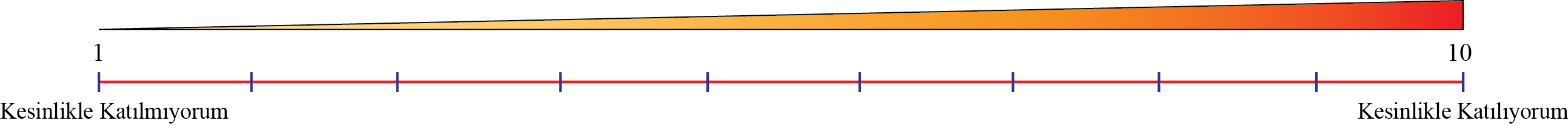 Uzaktan eğitimin ……………………… memnunum.(1)(2)(3)(4)(5)(6)(7)(8)(9)(10)s28: Uzaktan eğitim ders içeriklerinin/materyallerinin ulaşılabilirliğinden…(1)(2)(3)(4)(5)(6)(7)(8)(9)(10)s26: Senkron/canlı derslerde öğrenci-öğretim elemanı iletişiminden…(1)(2)(3)(4)(5)(6)(7)(8)(9)(10)s30: Uzaktan eğitim derslerinin verimlilik düzeyinden…(1)(2)(3)(4)(5)(6)(7)(8)(9)(10)s27: Senkron derslerde derslerin süresinden…(1)(2)(3)(4)(5)(6)(7)(8)(9)(10)s34: Derslerin önceden belirlenen plana uygun işlenmesinden…(1)(2)(3)(4)(5)(6)(7)(8)(9)(10)s9: Dijital içerik/öğretim materyallerinin öğreticiliğinden…(1)(2)(3)(4)(5)(6)(7)(8)(9)(10)s37: Dersteki başarımın değerlendirme yöntemlerinden ve yeterliliğinden…(1)(2)(3)(4)(5)(6)(7)(8)(9)(10)s20: Uzaktan eğitim sisteminin ulaşılabilirliğinden…(1)(2)(3)(4)(5)(6)(7)(8)(9)(10)s36: Ders esnasında öğrenci soru ve katılımına fırsat verilmesinden…(1)(2)(3)(4)(5)(6)(7)(8)(9)(10)s23: Sisteme ödev yükleme sürecinden…(1)(2)(3)(4)(5)(6)(7)(8)(9)(10)s24: Çevrimiçi sınav uygulamalarından…(1)(2)(3)(4)(5)(6)(7)(8)(9)(10)s25: Canlı ders kayıtlarının tekrar amaçlı ulaşılabilirliğinden…(1)(2)(3)(4)(5)(6)(7)(8)(9)(10)s2: YÖK’ün tutum ve yaklaşımından…(1)(2)(3)(4)(5)(6)(7)(8)(9)(10)s1: YÖK’ün aldığı kararlardan…(1)(2)(3)(4)(5)(6)(7)(8)(9)(10)s3: YÖK’ün açıklama ve bilgilendirmelerinden…(1)(2)(3)(4)(5)(6)(7)(8)(9)(10)s15: Öğretim elemanlarının öğretme becerilerinden…(1)(2)(3)(4)(5)(6)(7)(8)(9)(10)s16: Öğretim elemanlarının süreçle ilgili bilgilendirmelerinden…(1)(2)(3)(4)(5)(6)(7)(8)(9)(10)s14: Öğretim elemanlarının öğrencilere yönelik tutumlarından…(1)(2)(3)(4)(5)(6)(7)(8)(9)(10)s13: Öğretim elemanlarının teknoloji kullanım becerisinden…(1)(2)(3)(4)(5)(6)(7)(8)(9)(10)s18: Öğretim elemanlarının ulaşılabilirliğinden…(1)(2)(3)(4)(5)(6)(7)(8)(9)(10)